ФОТООТЧЕТСказ о том, как дети группы «Сибирячок» готовились к одному из самых главных праздников страны Дню защитника Отечества. Чудесный праздник в феврале наша страна встречает.Она защитников своих сердечно поздравляет!На суше, в небе и на море, и даже под водоюСолдаты мир наш берегут для нас, дружок, с тобоюПо реке идет корабль, из далёка -  далека.На борту стоят  четыре очень смелых моряка и морячка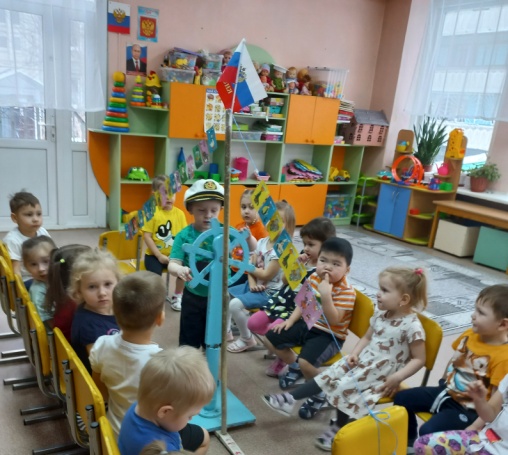 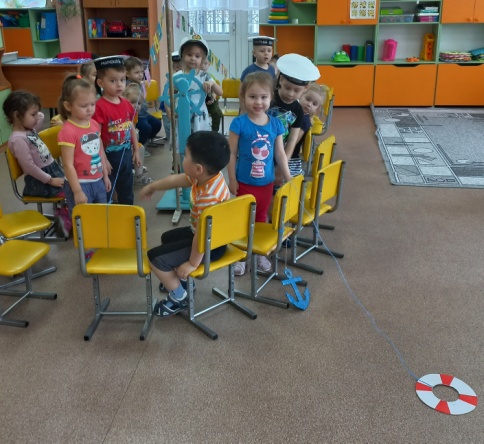 Мастерили кораблики и пытались пустить их в плавание (дыхательная гимнастика)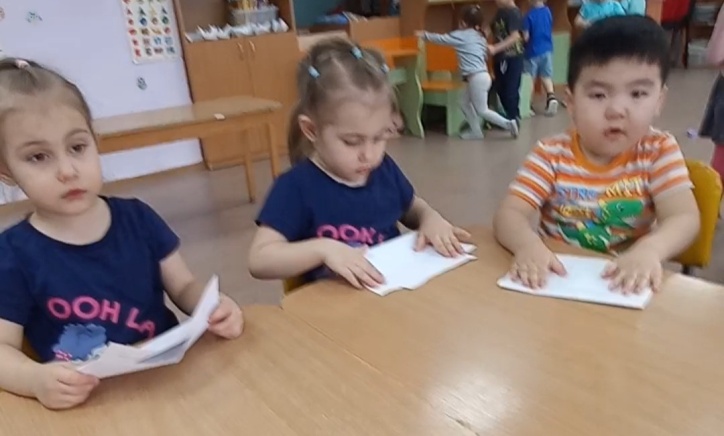 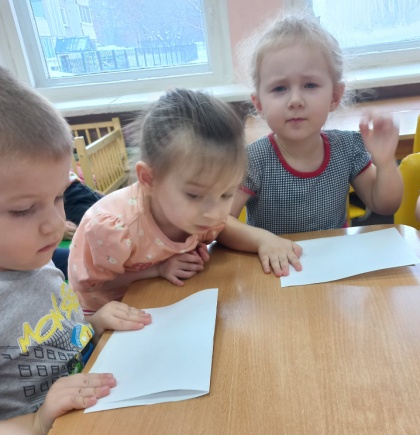 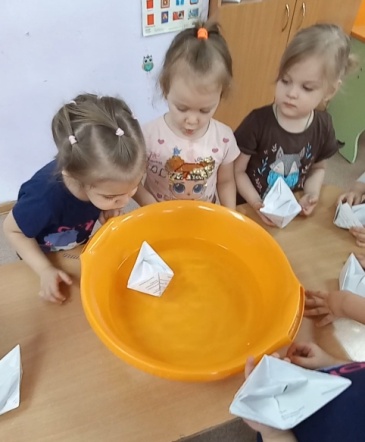 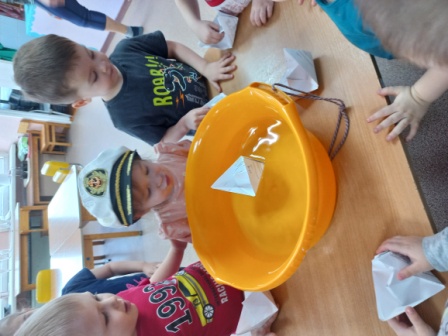 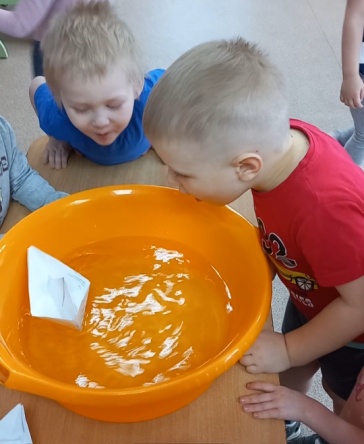 Упражнения с гантелями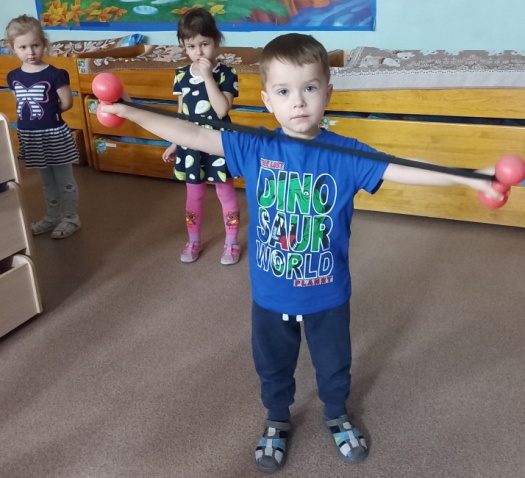 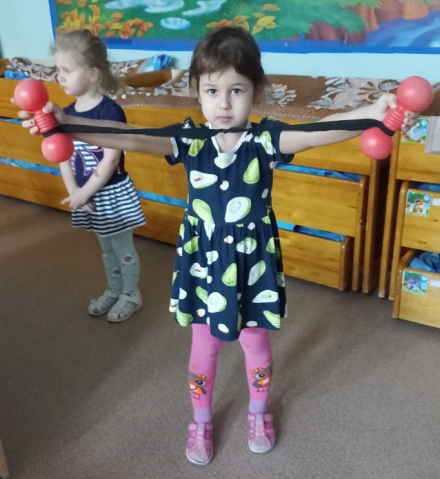 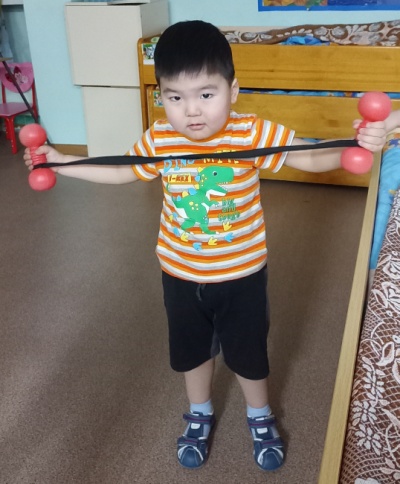 Подвижная игра «Внимательный капитан» и пальчиковая гимнастика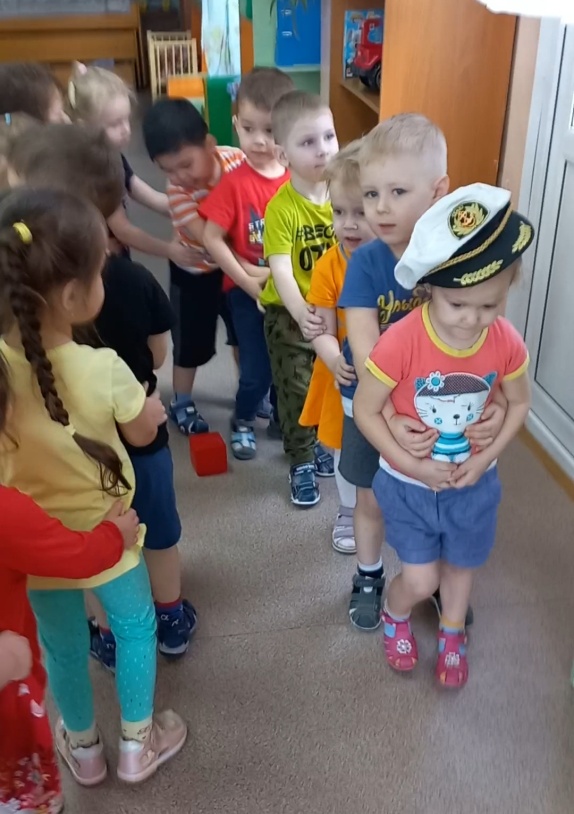 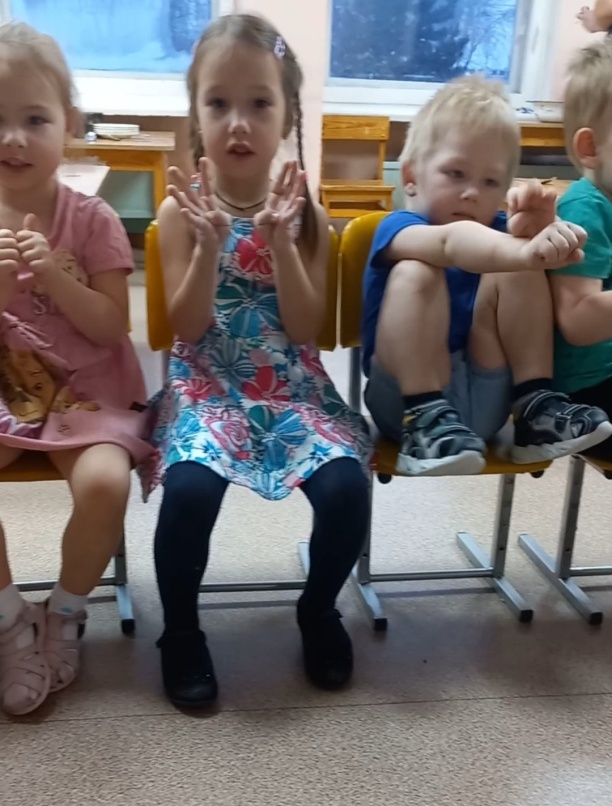 Подвижная игра «Самолеты»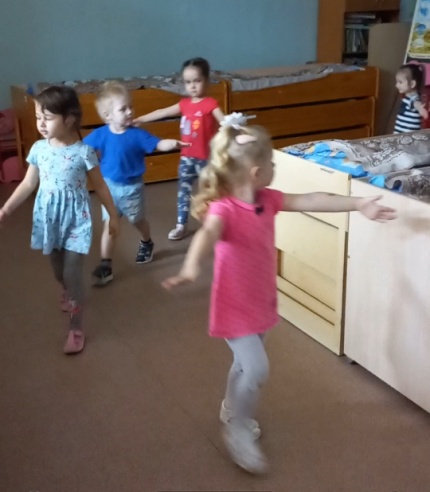 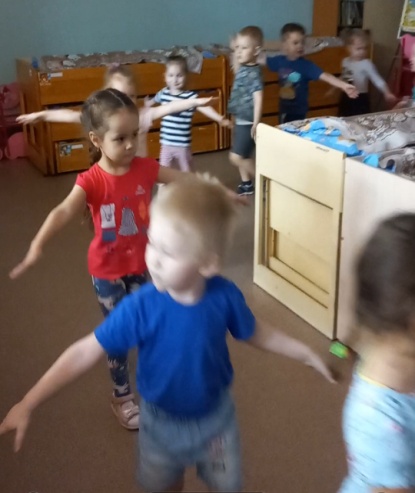 Игра «Считаем разноцветные снаряды»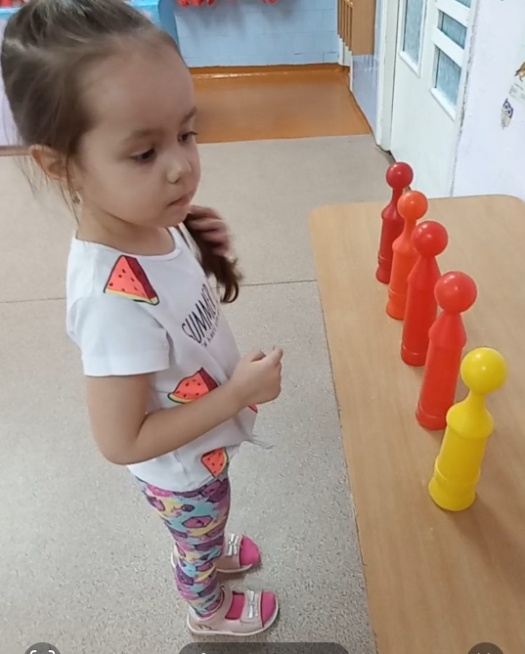 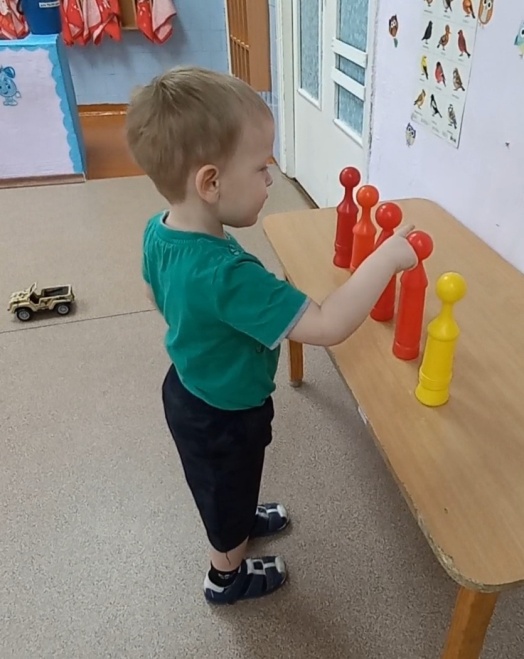 Играем разноцветными флажками с заданиями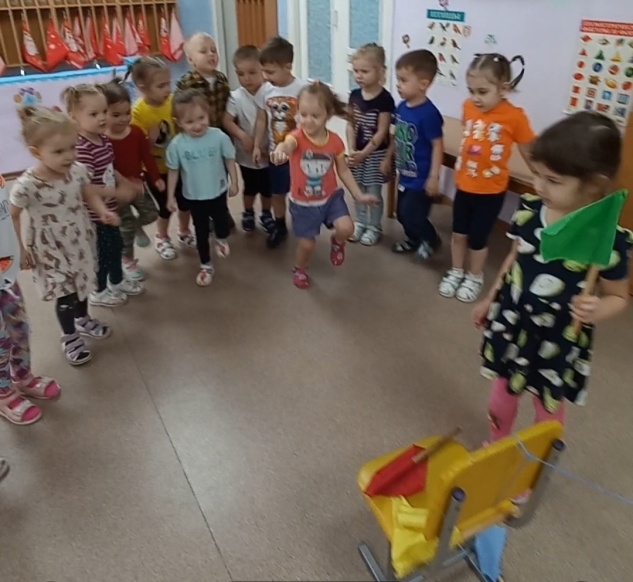 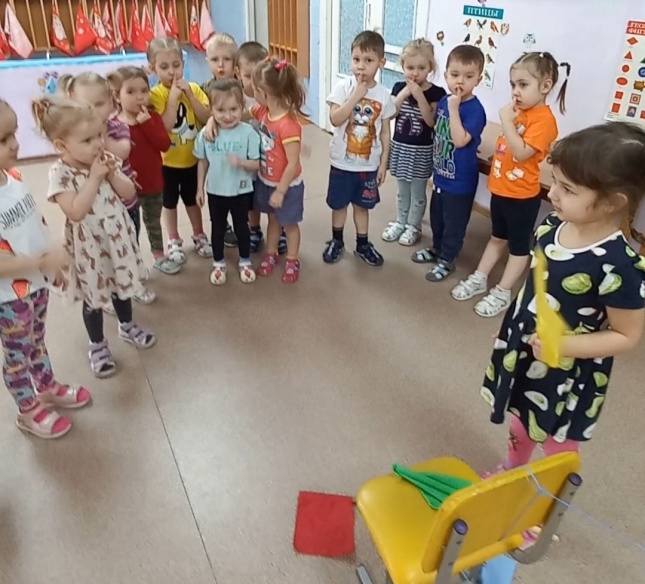 Чиним самолеты  (собираем из частей целое)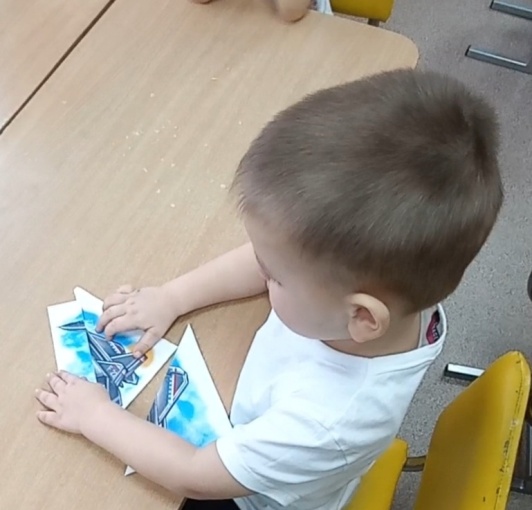 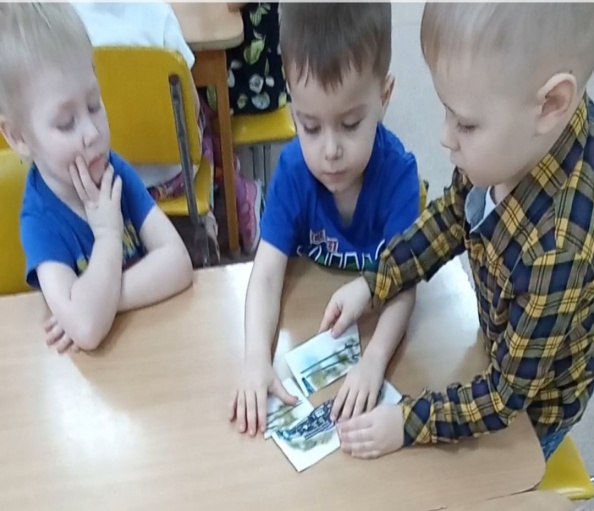 Читаем художественную литературу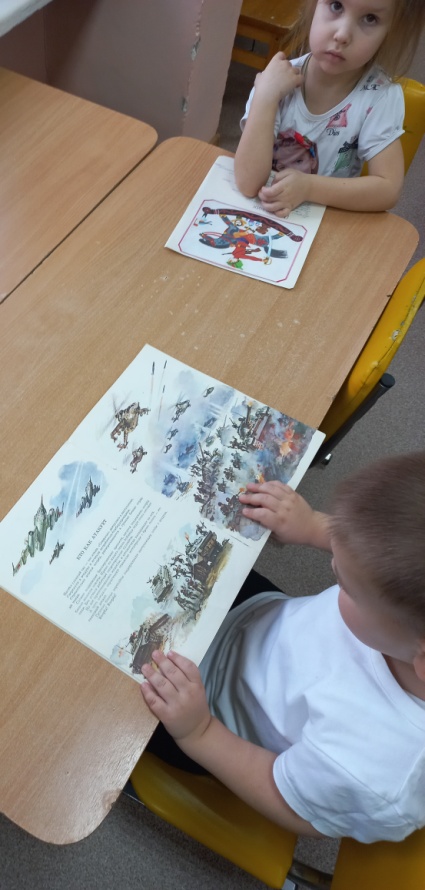 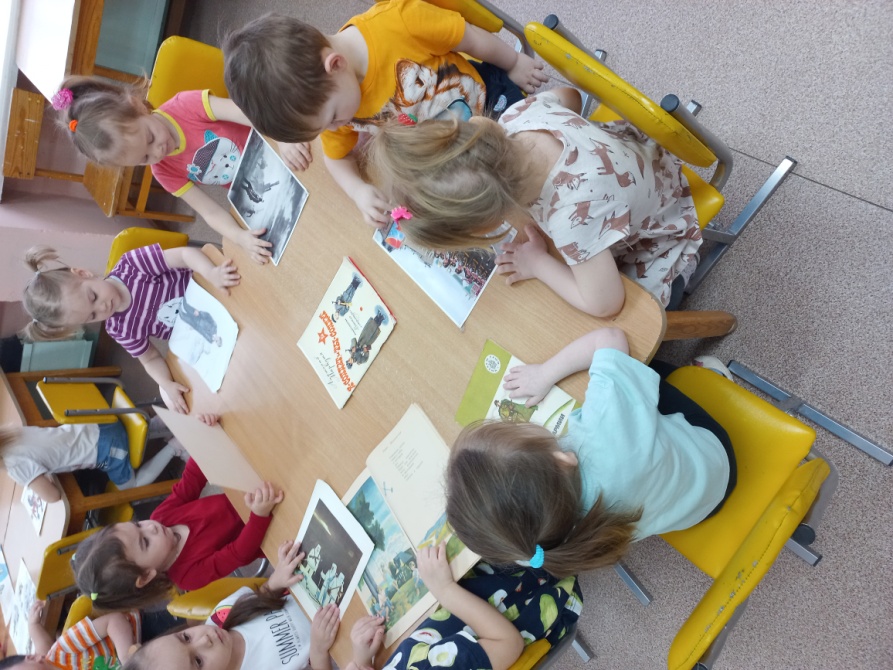 Перетягиваем канат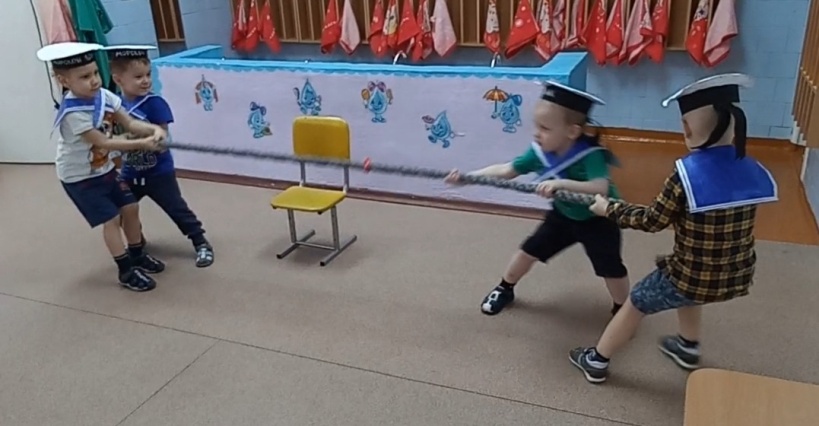 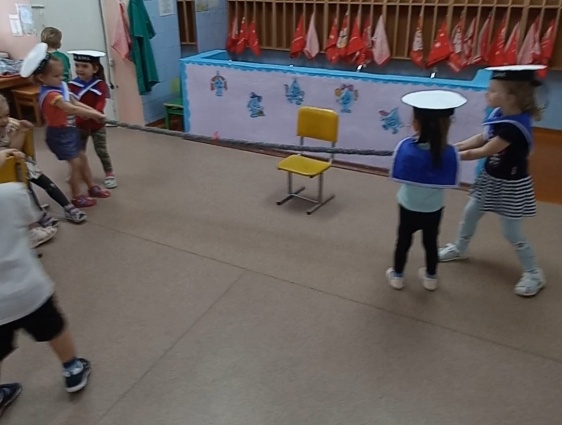 Расширяем коллекцию военной техники и снаряжения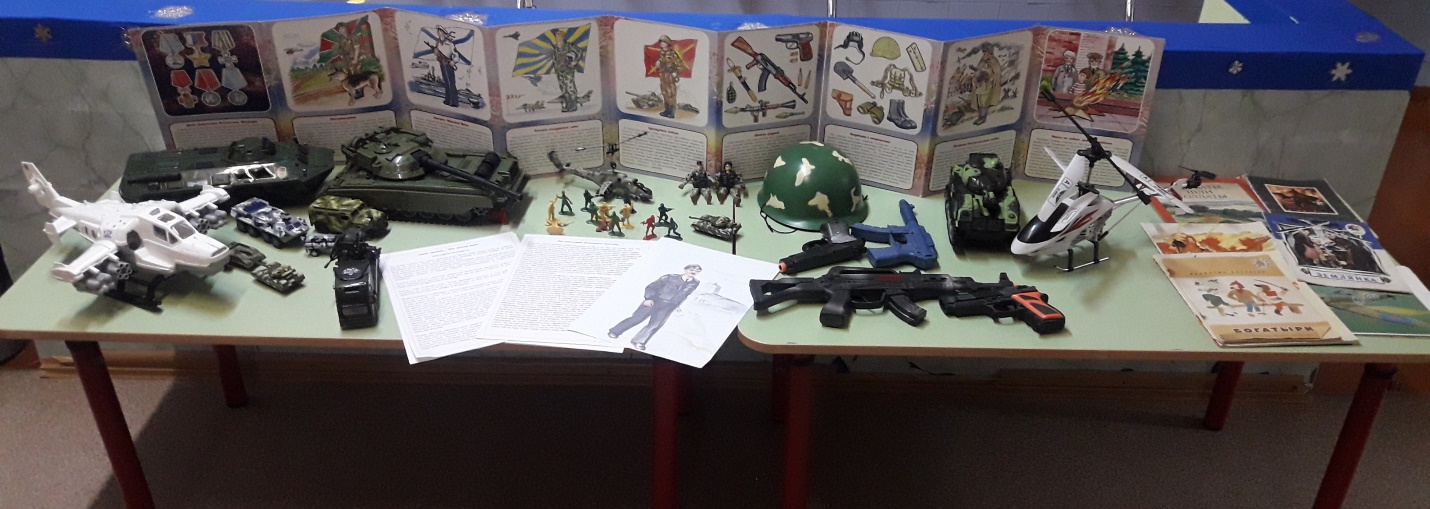 Готовим форму моряков и снаряжение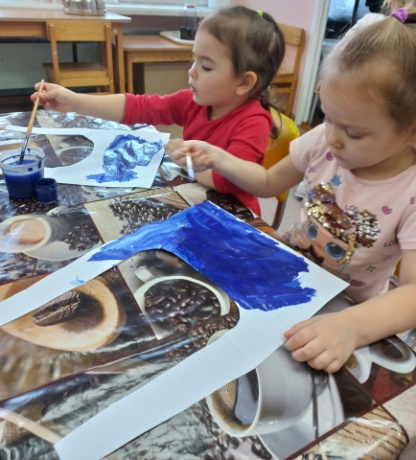 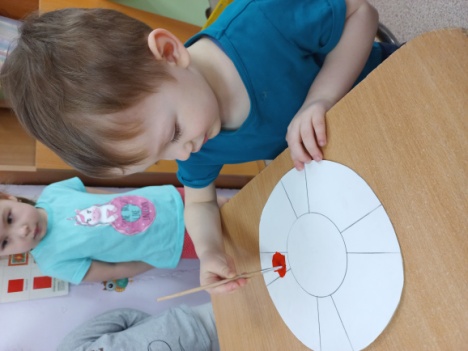 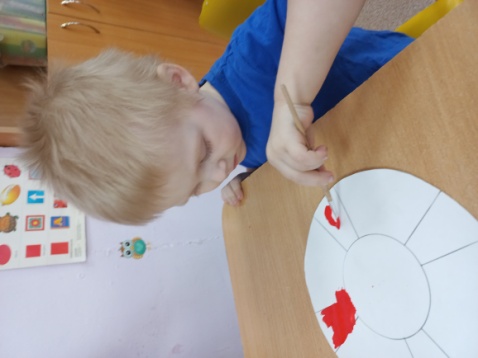 Принимаем участие во Всероссийском конкурсе детских рисунков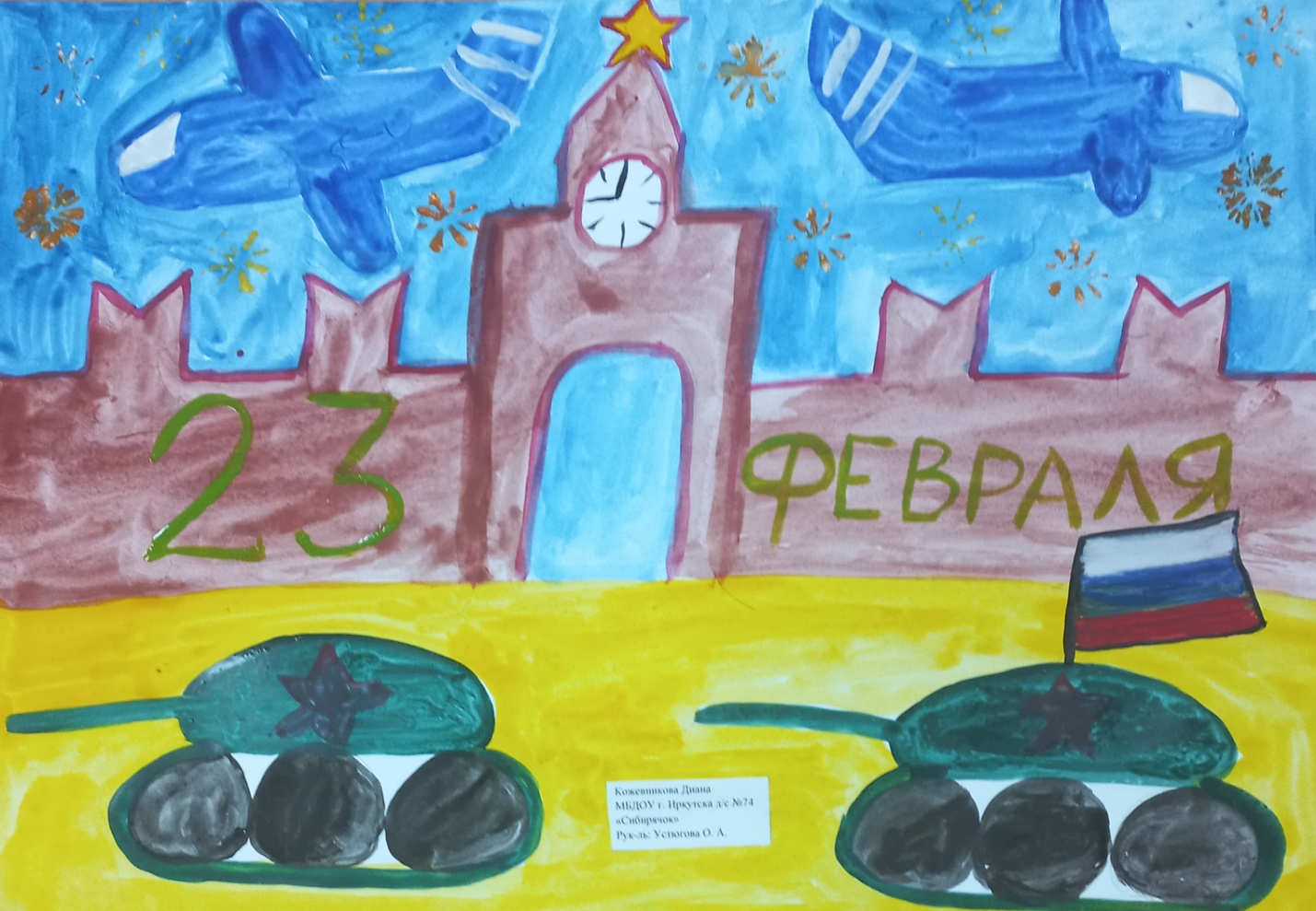 Наши дети не только ловкие и быстрые,но также умные и сообразительные